                                                                                       Firstly congratulations to our Year 4 children who came joint first in the Dream Big Inter Schools Dodgeball Tournament. Well done to all who took part!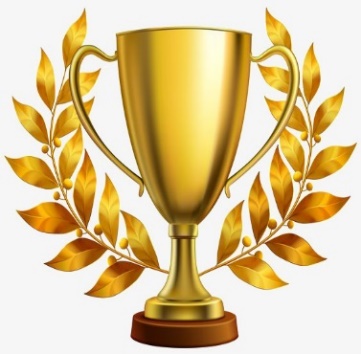 We have several trips which have been arranged for different classes thoughout this term and next. All trips must be paid for online or by Paypoint. Please see staff in the office if you need any help.Thank you to all children who joined in by dressing up on World Book Day. Make sure you use your voucher by 31st March and please look at our twitter feed @Brimrod_primary for photos taken on the day.